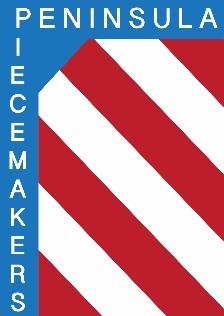 			Peninsula Piecemakers Quilt GuildP.O. Box 1295Newport News, VA  23601Board of Directors Meeting                            February 21, 2022              		Attendance:Board President: Rhonda Gianturco			Vice President: Karen Carr Executive Treasurer: Natalie Hutchinson	 	Executive Secretary: Lois BatesDay Coordinator: Mark Fowler			Day Treasurer: Lori MurdockDay Secretary:   Linda Tozier                  		Night Coordinator: Kitty TullyNight Treasurer: Debbie Martin			Night Secretary: Susan Waddles1.  The meeting was called to order by President Rhonda Gianturco at 5:05 pm via Zoom.2.  Karen made a motion to accept the minutes of the January 17 meeting.  Mark seconded.  Motion approved.3.  Treasurer’s report:  balances Executive account $21,152.90; Day $661.33; Night $524.43.  Natalie will transfer $1300 to each chapter’s accounts ASAP.  Truist Bank will no longer use deposit slips.  Natalie will email the treasurers the small paper that should be included with deposits.  Chapter treasurers should still keep a record of checks deposited.  Natalie takes a photo of the checks she deposits.  4.  Old business:	a. Zoom account is now in Rhonda’s name.  Colleen should be able to access the account in Rhonda’s absence.	b. Symposium:  Rhonda reported in Debi Cross’ absence that all is going well for the October 15 event.   Ten teachers are contracted; 5 are hand classes and 5 are machine classes.  Debby Kravitol is the featured teacher and speaker.  Quiltoberfest Chair is Debbi Cross.  Committee: Debi-budget & vendors; Donna Dooley- door prizes; Ingrid Kross- lunch, hospitality & volunteers; Gail Lockhart- teachers & classes; Lori Murdock- registration; Denise Vassar- facilities; Gina Vivian- publicity.  Dreama and her mother will prepare lunch.  	Registration will begin in June, $50 for members until August 14.  Non-member cost will be $60.  There will be door prizes but no raffle.  Raffles will be held at chapter meetings to generate some income.  Announcements will begin at the March meetings.  	c. Masks:  After a discussion a motion was made by Kitty, seconded by Mark, to retain the mask policy as previously voted on (wear mask at the meeting when moving about, may take them off when seated).  Approved.  Policy will be revisited at the March board meeting.  	d. Programs are set through December 2022 except for August (1), October (2), and November (1).  Quilters Dream does not present programs but can provide education for someone to present their information.  Hobbs’ program is 90 minutes long and we would have to cut out some parts of our normal meeting to accommodate them.  5.  New business:	a. Natalie will be out of town for the March board meeting but will get her report out in time.	b. Nominating committee members are needed very soon!6.  Meeting was adjourned at 6:14 pm.Respectfully submitted,Lois A. BatesExecutive Secretary